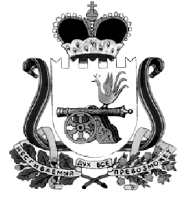 СОВЕТ ДЕПУТАТОВХИСЛАВИЧСКОГО ГОРОДСКОГО ПОСЕЛЕНИЯ ХИСЛАВИЧСКОГО РАЙОНА СМОЛЕНСКОЙ ОБЛАСТИРЕШЕНИЕот 18.12.2018г.                                                                                                              №145Об утверждении Правил благоустройства территории муниципального образования Хиславичское городское поселение Хиславичского района Смоленской областиВ соответствии с Федеральным законом от 06 октября 2003 года №131-ФЗ «Об общих принципах организации местного самоуправления в Российской Федерации», Уставом Хиславичского городского поселения Хиславичского района Смоленской области Совет депутатов Хиславичского городского поселения Хиславичского района Смоленской области РЕШИЛ:1. Утвердить Правила благоустройства территории муниципального образования Хиславичское городское поселение Хиславичского района Смоленской области.2. Признать утратившими силу:- решение Совета депутатов Хиславичского городского поселения Хиславичского района Смоленской области от 28.11.2017г. №99 «Об утверждении Правил благоустройства на территории муниципального образования Хиславичского городского поселения Хиславичского района Смоленской области»;- решение Совета депутатов Хиславичского городского поселения Хиславичского района Смоленской области от 28.09.2017г. №91 «О внесении изменений в решение «Об утверждении Правил благоустройства, озеленения, обеспечения чистоты и порядка на территории муниципального образования Хиславичского городского поселения Хиславичского района Смоленской области» от 05.06.2012г. №99».3. Настоящее решение вступает в силу после официального опубликования в газете «Хиславичские известия».4. Настоящее решение опубликовать в газете «Хиславичские известия» и разместить на официальном сайте Администрации муниципального образования «Хиславичский район» Смоленской области http://hislav.admin-smolensk.ru в сети Интернет.Глава муниципального образованияХиславичского городского поселенияХиславичского района Смоленской области                                              О.Б. Маханек